East Whitby Academy Year group Long term Planning.      YEAR GROUP:  4  (2023 – 2024)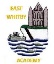 East Whitby Academy Year group Long term Planning.      YEAR GROUP:  4  (2023 – 2024)East Whitby Academy Year group Long term Planning.      YEAR GROUP:  4  (2023 – 2024)East Whitby Academy Year group Long term Planning.      YEAR GROUP:  4  (2023 – 2024)East Whitby Academy Year group Long term Planning.      YEAR GROUP:  4  (2023 – 2024)East Whitby Academy Year group Long term Planning.      YEAR GROUP:  4  (2023 – 2024)East Whitby Academy Year group Long term Planning.      YEAR GROUP:  4  (2023 – 2024)East Whitby Academy Year group Long term Planning.      YEAR GROUP:  4  (2023 – 2024)TermAutumn 1  (7.5 Wks)1.5 weeks on PSHE5 weeks on History 1 week on RE Autumn 2   (7 Wks)Science 5 weeksArt 2 weeks Spring 1 (5 Wks) 4 weeks Geography  1 week ArtSpring 2 (5 Wks)3 weeks Picture book + science 2 Weeks RE PANTO _+ Peat Rigg Summer 1 (7 Wks)3Weeks Local Study 3 weeks Science 1 week RESummer 1 (7 Wks)3Weeks Local Study 3 weeks Science 1 week RESummer 2  (7 Wks)4 weeks Science 2 weels DT1 week: Curriculum AreaPSHEScience and DTGeography  Picture book + Science (sound)Local study History and Geography.Local study History and Geography.Science Project Question 1How can children change the world? What happens to the food we eat?Where does the Amazon start and End? What is Silence?  Why was Whitby Abbey built? What events lead to its decline? How important is the river Esk to Whitby?Why was Whitby Abbey built? What events lead to its decline? How important is the river Esk to Whitby?How do we make a light bulb work?Project Main TextChildren who changed the world. Marcia Williams Your Growling Guts The Lucky Escape The great Kapok Tree The sound of Silence Jago and the book of ages Janis Graye Jago and the book of ages Janis Graye Information texts on Electricity Project End Point 1A class aspirations display and a whole school display focused on the UN bill of rights. A healthy Christmas party Rainforest café and museumPanto performance Presentation to another class. Presentation to another class. Light up circuit to put into a wooden signCurriculum AreaHistory Art Drawing Art Painting RE Easter-ResurrectionScience States of matterScience States of matterDTMaking a light up sign Project Question Investigating the Tudors.What shall we think of Henry VIII?Can we Draw like Kandinsky What is pointillism? What is sound?Can anything exist in all three states of matter? Can anything exist in all three states of matter? Can we make a light up decorationProject Main TextThe Tudors, Kings, Queens, Scribes and Ferrets CLPE Meet Wasilly Kandinsky Pointillism examples The sound of Silence Rhythm of the Rain CLPE Rhythm of the Rain CLPE Project End Product 2Section of the East Whitby Tapestry focusing on the Tudor Reign and Key events in it. Kandinsky inspired CalendarRainforest paintings using pointillism Production Display on The sound of silence.  Performance poetry on water to perform to a real audience Performance poetry on water to perform to a real audience Wooden sign to hold circuit. Curriculum AreaRE RE Easter-ResurrectionRE - Do people need to go to a place of worship to show that they Christian/Buddhist?RE - Do people need to go to a place of worship to show that they Christian/Buddhist?Project QuestionCan the Buddha’s teachings make the world a better place?What is the best way for a Buddhist to lead a good life?What is ‘good’ about Good Friday? Is forgiveness always possible for Christians?Do people go to church to show they are Christians?Do people go to church to show they are Christians?Main TextThe Tipitaka The Easter Story Project End Product2Poster on Buddhism Sharing the Easter story with families. Panto performance. Writing Main Project 1Comic strip Fact fileRecount Explanation text. The digestive systemNarrative a digestive adventure story. Poetry  Performance of a poemExplanation text  Debate Report writing Writing in role Argument writing Making a visual text Note of advicePlayscript Extension of a narrativeRecount of Peat Rigg. . work on the Sound of silence Performance poetry. The Abbey a history River Esk poetryThe Abbey a history River Esk poetryHow do you make a light bulb workNewspaper article the invention of the light bulb. Writing Main Project 2Information texts about the Tudors including newspaper report. Biography Henry VIIIWasilly Kandinsky Biography Poetry inspired by art of Kandinsky. Explanation Process and instructionsRecount of Peat Rigg. . work on the Sound of silence Performance poetry. States of matter investigation write up Stop motion scripts States of matter investigation write up Stop motion scripts  Personal Narrative  Poetry  Writing in Role  Referential Writing  Visualisation  Book Talk  Persuasive Speech  Poetry  Biography  Explanatory (Informal)  Explanatory (Formal)  NarrativeWriting Main Project 3Retelling the Story of Buda NA Retelling of the Easter Story. Persuasive writing Panto invites.Debate do you need to go to church ot be a good Christian. Debate do you need to go to church ot be a good Christian.  Personal Narrative  Poetry  Writing in Role  Referential Writing  Visualisation  Book Talk  Persuasive Speech  Poetry  Biography  Explanatory (Informal)  Explanatory (Formal)  NarrativeReadingGuided Miraculous Journey of Edward TulaneThe Butterfly Lion Podkin One ear Billy and the Minpins.Varjak Paw NumeracyPlace value Addition and subtractionTimes table recaps Measurement  and areaMultiplication and divisionTimes table recapsNumber: Multiplication and DivisionMeasurement: Length and PerimeterNumber: FractionsNumber: DecimalsNumber: DecimalsMeasurement: MoneyMeasurement: TimeNumber: DecimalsMeasurement: MoneyMeasurement: TimeStatisticsGeometry: Properties of ShapeGeometry: Position and Direction